 CHARENTON - DREVANT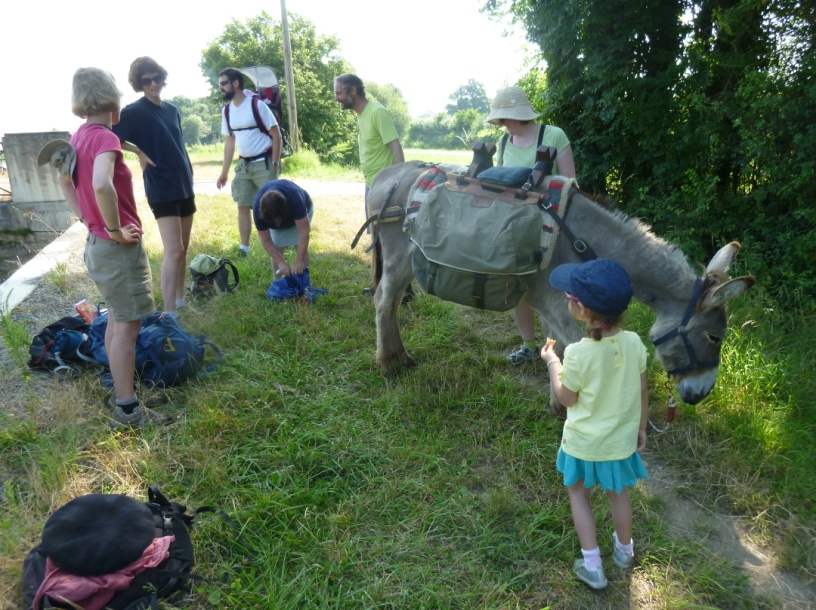 Encore de nouveaux compagnons de route !Super !!!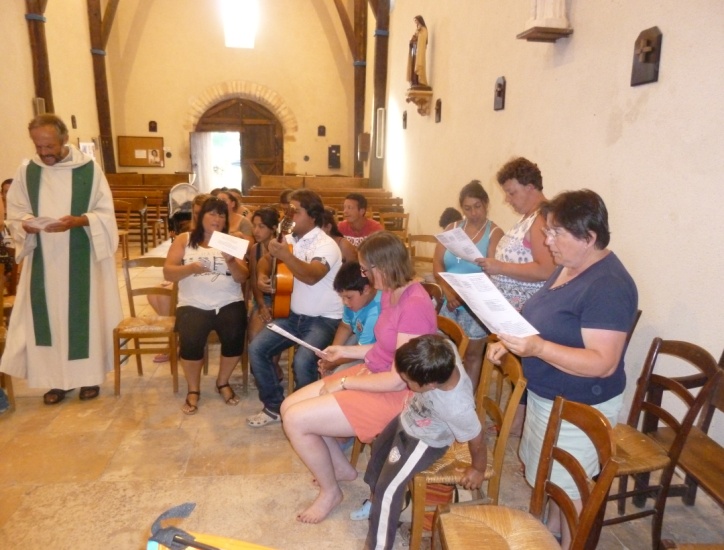 Belle eucharistie et repas partagé avec les voyageurs et des membres de l’aumônerie des voyageurs. Merci pour les chants, la musique, le repas, la visite du théâtre…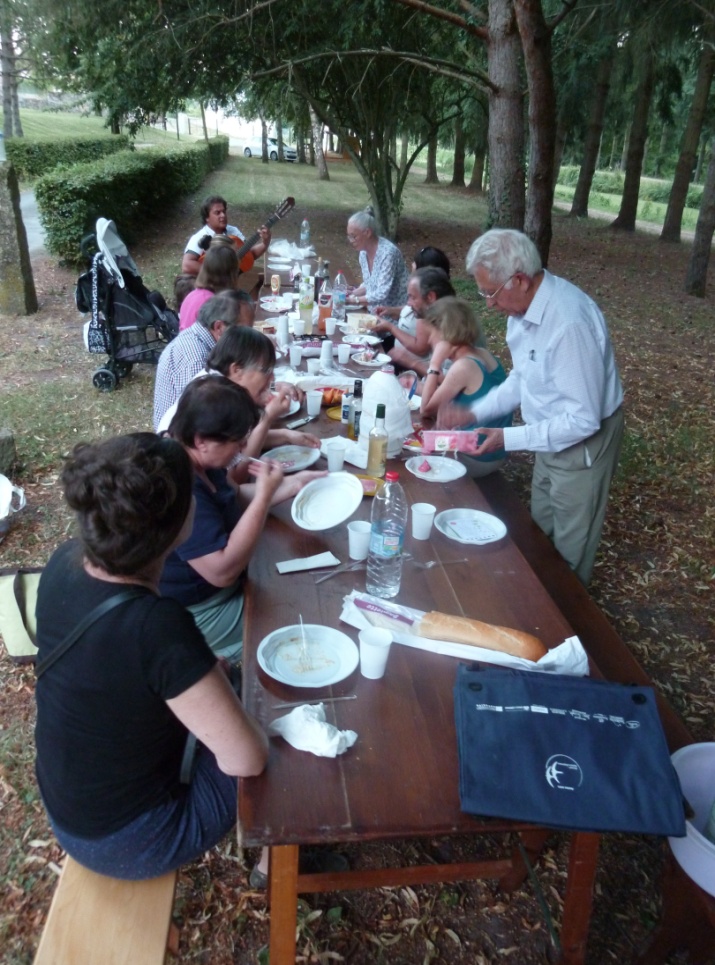 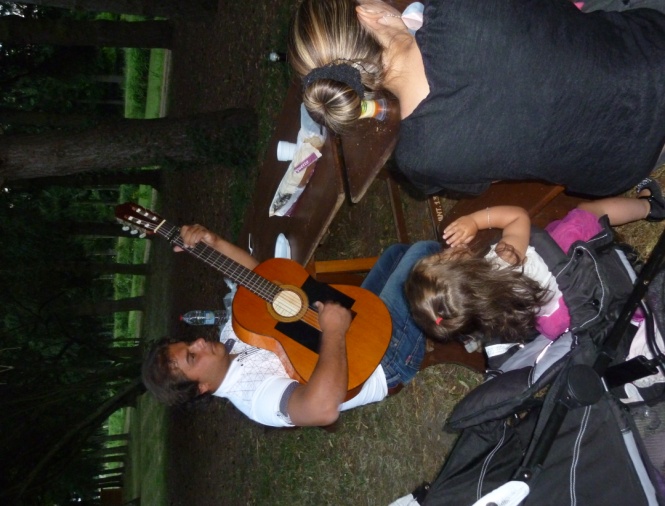 